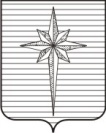 АДМИНИСТРАЦИЯ ЗАТО Звёздныйпостановление00.00.2018 											  № 000Об утверждении административного регламента осуществления муниципального земельного контроля за использованием земель на территории ЗАТО Звёздный и признании утратившими силу отдельных постановлений администрации ЗАТО ЗвёздныйВ соответствии со статьей 72 Земельного кодекса Российской Федерации, Федеральным законом от 26.12.2008 № 294-ФЗ «О защите прав юридических лиц и индивидуальных предпринимателей при осуществлении государственного контроля (надзора) и муниципального контроля», Федеральным законом от  06.10.2003 № 131-ФЗ «Об общих принципах организации местного самоуправления в Российской Федерации», постановлением Правительства Пермского края от 01.06.2012 № 383-п «Об утверждении порядка разработки и принятия административных регламентов осуществления муниципального контроля», постановлением Правительства Пермского края от 14.04.2015 № 222-п «Об утверждении Порядка осуществления муниципального земельного контроля на территории Пермского края», Уставом городского округа ЗАТО Звёздный Пермского края администрация ЗАТО Звёздный постановляет:Утвердить прилагаемый административный регламент осуществления муниципального земельного контроля за использованием земель на территории ЗАТО Звёздный.  Признать утратившим силу постановления администрации ЗАТО Звёздный:от 13.07.2016 № 971 «Об утверждении административного регламента осуществления муниципального земельного контроля за использованием земель на территории ЗАТО Звёздный»;от  20.03.2017 № 337 «О внесении изменений в административный регламент осуществления муниципального земельного контроля за использованием земель на территории ЗАТО Звёздный»;от 16.05.2017 № 580 «О внесении изменений в административный регламент осуществления муниципального земельного контроля за использованием земель на территории ЗАТО Звёздный».3.  Заместителю главы администрации ЗАТО Звёздный по социальным вопросам и развитию территории Волковой М.А. организовать работу по размещению административного регламента осуществления муниципального земельного контроля за использованием земель на территории ЗАТО Звёздный в информационно-телекоммуникационной сети Интернет на официальном сайте органов местного самоуправления ЗАТО Звёздный в течение 5 рабочих дней после дня его официального опубликования.4. Опубликовать настоящее постановление установленным порядком в информационном бюллетене ЗАТО Звёздный «Вестник Звёздного».5. Настоящее постановление вступает со дня его официального опубликования.Глава администрации ЗАТО Звёздный                                                       А.М. ШвецовУТВЕРЖДЁНпостановлением администрации ЗАТО Звёздныйот 00.00.2018 № 000Административный регламент осуществления муниципального земельного контроля за использованием земель на территории ЗАТО Звёздный1. Общие положения1.1. Настоящий административный регламент осуществления муниципального земельного контроля за использованием земель на территории ЗАТО Звёздный (далее – Административный регламент) разработан в целях соблюдения органами государственной власти, органами местного самоуправления, юридическими лицами, индивидуальными предпринимателями и гражданами обязательных требований в отношении объектов земельных отношений и определяет сроки и последовательность действий (административных процедур) при реализации полномочий по осуществлению муниципального земельного контроля.1.2. Осуществление муниципального земельного контроля за использованием земель на территории ЗАТО Звёздный (далее - муниципальный земельный контроль) - деятельность уполномоченного органа (далее - орган муниципального земельного контроля) и его должностных лиц по контролю за соблюдением органами государственной власти, органами местного самоуправления, юридическими лицами, индивидуальными предпринимателями, гражданами в отношении объектов земельных отношений требований законодательства Российской Федерации, законодательства Пермского края, за нарушение которых законодательством Российской Федерации, законодательством Пермского края предусмотрена административная и иная ответственность.1.3. Муниципальный земельный контроль осуществляется отделом землеустройства и охраны окружающей среды администрации ЗАТО Звёздный. 1.4. Перечень нормативных правовых актов, регулирующих исполнение муниципальной функции:Конституция Российской Федерации;Земельный кодекс Российской Федерации;Кодекс Российской Федерации об административных правонарушениях;Федеральный закон от 06.10.2003 № 131-ФЗ «Об общих принципах организации местного самоуправления в Российской Федерации»;Федеральный закон от 02.05.2006 № 59-ФЗ «О порядке рассмотрения обращений граждан Российской Федерации»;Федеральный закон от 26.12.2008 № 294-ФЗ «О защите прав юридических лиц и индивидуальных предпринимателей при осуществлении государственного контроля (надзора) и муниципального контроля»;постановление Правительства Российской Федерации от 30.06.2010 № 489 «Об утверждении Правил подготовки органами государственного контроля (надзора) и органами муниципального контроля ежегодных планов проведения плановых проверок юридических лиц и индивидуальных предпринимателей»;постановление Правительства Российской Федерации от 26.12.2014 № 1515 «Об утверждении Правил взаимодействия федеральных органов исполнительной власти, осуществляющих государственный земельный надзор, с органами, осуществляющими муниципальный земельный контроль»;приказ Министерства экономического развития Российской Федерации от 30.04.2009 № 141 «О реализации положений Федерального закона «О защите прав юридических лиц и индивидуальных предпринимателей при осуществлении государственного контроля (надзора) и муниципального контроля»;Закон Пермского края от 06.04.2015 № 460-ПК «Об административных правонарушениях в Пермском крае»;постановление Правительства Пермского края от 14.04.2015 № 222-п «Об утверждении Порядка осуществления муниципального земельного контроля на территории Пермского края»;Устав городского округа ЗАТО Звёздный Пермского края.1.5. Предметом муниципального земельного контроля является проверка соблюдения органами государственной власти, органами местного самоуправления, юридическими лицами, индивидуальными предпринимателями, гражданами в отношении объектов земельных отношений требований законодательства Российской Федерации, законодательства Пермского края по использованию земель, за нарушение которых законодательством Российской Федерации, законодательством Пермского края предусмотрена административная и иная ответственность.1.6. Права и обязанности должностных лиц при осуществлении муниципального земельного контроля:1.6.1. должностные лица, осуществляющие муниципальный земельный контроль (далее - должностные лица), - муниципальные служащие органа муниципального земельного контроля, осуществляющие полномочия по муниципальному земельному контролю в соответствии с Положением об отделе землеустройства и охраны окружающей среды администрации ЗАТО Звёздный, утверждённым распоряжением администрации ЗАТО Звёздный от 28.06.2018 № 103 и настоящим Административным регламентом;1.6.2. должностные лица имеют право:беспрепятственно (при предъявлении служебного удостоверения и копии распоряжения руководителя органа муниципального земельного контроля о назначении проверки) получать доступ на земельные участки и осматривать их;запрашивать и безвозмездно получать на основании запросов в письменной форме от органов государственной власти, органов местного самоуправления, юридических лиц, индивидуальных предпринимателей, граждан информацию и документы, необходимые для проведения проверок, в том числе документы о правах на земельные участки и расположенные на них объекты, а также сведения о лицах, использующих земельные участки, в отношении которых проводятся проверки, в части, относящейся к предмету проверки;осуществлять проверки, предусмотренные настоящим Административным регламентом;выдавать в пределах полномочий, предусмотренных законодательством Российской Федерации, обязательные для исполнения предписания об устранении выявленных в результате проверок нарушений обязательных требований, а также осуществлять контроль за исполнением ранее выданных предписаний;составлять протоколы об административных правонарушениях в предусмотренных законодательством случаях;обращаться в органы внутренних дел за содействием в предотвращении и пресечении действий, препятствующих осуществлению муниципального земельного контроля, а также в установлении личности граждан и юридических лиц, виновных в нарушении земельного законодательства;привлекать в установленном порядке специалистов для обследования земельных участков, проведения экспертиз;осуществлять взаимодействие с территориальными органами федеральных органов исполнительной власти, осуществляющими государственный земельный надзор, правоохранительными органами;использовать фото-, видео-, аудиотехнику и другую технику для фиксации выявленных нарушений, проведения контрольных замеров земельных участков;осуществлять иные предусмотренные законодательством права;осуществлять плановую или внеплановую выездную проверку в случае отсутствия при ее проведении руководителя, иного должностного лица или уполномоченного представителя юридического лица, индивидуального предпринимателя, его уполномоченного представителя по основанию, предусмотренному подпунктом «б» пункта 3.2.9 настоящего Административного регламента, а также проверки соблюдения требований земельного законодательства в случаях надлежащего уведомления собственников земельных участков, землепользователей, землевладельцев и арендаторов земельных участков;в рамках мероприятий по контролю без взаимодействия с юридическими лицами, индивидуальными предпринимателями проводить плановые (рейдовые) осмотры (обследования) земельных участков в соответствии со статьей 13.2 Федерального закона № 294-ФЗ;выдавать предостережения о недопустимости нарушения обязательных требований в соответствии с частями 5-7 статьи 8.2 Федерального закона № 294-ФЗ, если иной порядок не установлен федеральным законом;1.6.3. должностные лица обязаны:руководствоваться при осуществлении муниципального земельного контроля Конституцией Российской Федерации, законодательством Российской Федерации, Пермского края, нормативными правовыми актами городского округа ЗАТО Звёздный, регулирующими вопросы использования земель, настоящим Административным регламентом;соблюдать требования действующего законодательства по защите прав юридических лиц, индивидуальных предпринимателей и граждан при осуществлении муниципального земельного контроля;предотвращать, выявлять и пресекать земельные правонарушения;принимать в пределах своих полномочий необходимые меры по устранению выявленных нарушений земельного законодательства;оперативно рассматривать поступившие обращения и сообщения о нарушениях земельного законодательства;проводить проверку на основании распоряжения руководителя органа муниципального земельного контроля;составлять по результатам проверок акты с обязательным ознакомлением собственников, владельцев, пользователей и арендаторов земельных участков;передавать материалы по выявленным фактам нарушения земельного законодательства в государственные органы для привлечения лиц, нарушивших земельное законодательство, к административной ответственности;разъяснять лицам, в отношении которых проводятся проверки в рамках осуществления муниципального земельного контроля, их права и обязанности;не препятствовать руководителю, иному должностному лицу или уполномоченному представителю юридического лица, индивидуальному предпринимателю, его уполномоченному представителю, гражданину, его уполномоченному представителю присутствовать при проведении проверки и давать разъяснения по вопросам, относящимся к предмету проверки;представлять руководителю, иному должностному лицу или уполномоченному представителю юридического лица, индивидуальному предпринимателю, его уполномоченному представителю, гражданину, его уполномоченному представителю, присутствующим при проведении проверки, информацию и документы, относящиеся к предмету проверки;знакомить руководителя, иное должностное лицо или уполномоченного представителя юридического лица, индивидуального предпринимателя, его уполномоченного представителя, гражданина, его уполномоченного представителя с результатами проверки;доказывать обоснованность своих действий при их обжаловании в порядке, установленном законодательством Российской Федерации;соблюдать сроки проведения проверки, установленные настоящим Административным регламентом;осуществлять запись о проведённой проверке в журнале учёта проверок;выполнять иные обязанности, предусмотренные законодательством;1.6.4. должностные лица не вправе:требовать представления документов, информации, не относящихся к предмету проверки, а также изымать оригиналы таких документов;проверять выполнение обязательных требований и требований, установленных правовыми актами городского округа ЗАТО Звёздный, если такие требования не относятся к полномочиям органа муниципального земельного контроля;осуществлять выездную проверку на земельных участках, используемых юридическими лицами или индивидуальными предпринимателями, в случае отсутствия при её проведении руководителя, иного должностного лица или уполномоченного представителя юридического лица, индивидуального предпринимателя, его уполномоченного представителя, если иное не предусмотрено законодательством Российской Федерации;распространять информацию, полученную в результате проведения проверки и составляющую государственную, коммерческую, служебную, иную охраняемую законом тайну, за исключением случаев, предусмотренных законодательством Российской Федерации;осуществлять выдачу собственникам, владельцам, пользователям и арендаторам земельных участков предписаний или предложений о проведении за их счёт мероприятий по муниципальному земельному контролю.1.7. Права и обязанности лиц, в отношении которых осуществляются мероприятия по муниципальному земельному контролю:1.7.1. руководители, иные должностные лица или уполномоченные представители юридического лица, индивидуальные предприниматели, их уполномоченные представители, граждане, их уполномоченные представители, в отношении которых проводятся проверки соблюдения земельного законодательства, имеют право:непосредственно присутствовать при проведении мероприятий по муниципальному земельному контролю, давать объяснения по вопросам, относящимся к предмету проверки;получать разъяснения о своих правах и обязанностях;получать от органа муниципального земельного контроля, его должностных лиц информацию, которая относится к предмету проверки и предоставление которой предусмотрено законодательством Российской Федерации;знакомиться с результатами мероприятий по контролю и указывать в актах о своем ознакомлении, согласии или несогласии с ними, а также с отдельными действиями должностных лиц;обжаловать действия (бездействие) должностных лиц у вышестоящего руководителя, а также в административном и судебном порядках в соответствии с действующим законодательством;привлекать Уполномоченного при Президенте Российской Федерации по защите прав предпринимателей либо уполномоченного по защите прав потребителей в субъекте Российской Федерации к участию в проверке.осуществлять иные права, предусмотренные законодательством.1.7.2. руководители, иные должностные лица или уполномоченные представители юридических лиц, индивидуальные предприниматели, их уполномоченные представители, граждане, их уполномоченные представители, в отношении которых проводятся проверки соблюдения земельного законодательства, обязаны:обеспечить свое присутствие при проведении мероприятий по муниципальному земельному контролю;обеспечить доступ должностных лиц, осуществляющих муниципальный земельный контроль, на земельные участки для проведения мероприятий муниципального земельного контроля;представлять сведения, материалы и документы, необходимые для осуществления муниципального земельного контроля;выполнять иные обязанности, предусмотренные законодательством.1.8. Результатом осуществления муниципального земельного контроля является соблюдение органами государственной власти, органами местного самоуправления, юридическими лицами, индивидуальными предпринимателями, гражданами в отношении объектов земельных отношений требований законодательства Российской Федерации, законодательства Пермского края по использованию земель.2. Требования к порядку исполнения муниципальной функции2.1. Порядок информирования об исполнении муниципальной функции.2.1.1. Информация о порядке осуществления земельного контроля предоставляется органом, исполняющим муниципальную функцию «Осуществление муниципального земельного контроля на территории ЗАТО Звёздный», - отделом землеустройства и охраны окружающей среды администрации ЗАТО Звёздный (далее – уполномоченный орган).Уполномоченный орган находится по адресу: Пермский край, п. Звёздный, ул. Ленина, 11А, кабинет № 113, тел. (342) 297-01-01, адрес электронной почты: star13@permkray.ru, режим работы: понедельник-пятница - с 8.00 до 17.00, перерыв на обед - с 12.00 до 13.00, суббота, воскресенье - выходные дни;2.1.2. настоящий Административный регламент, сведения об адресе и контактах телефона должностного лица органа муниципального земельного контроля, ежегодные (ежеквартальные) планы проведения проверок при осуществлении муниципального земельного контроля, информация о результатах проверок доводятся до сведения заинтересованных лиц посредством размещения на официальном сайте городского округа ЗАТО Звёздный в информационно-телекоммуникационной сети Интернет (http://www.zvezdny.permarea.ru), а также в федеральной государственной информационной системе «Единый портал государственных и муниципальных услуг (функций)» (http://www.gosuslugi.ru) с учетом требований законодательства о персональных данных.Информация о плановых и внеплановых проверках юридических лиц и индивидуальных предпринимателей, об их результатах и принятых мерах по пресечению и (или) устранению последствий выявленных нарушений размещается в Едином реестре проверок в соответствии с Правилами формирования и ведения единого реестра проверок, утвержденными постановлением Правительства Российской Федерации от 28 апреля 2015 г. № 415.2.1.3. на информационных стендах в доступных для ознакомления местах и на официальном сайте городского округа ЗАТО Звёздный в информационно-телекоммуникационной сети Интернет размещается следующая информация:режим работы органа муниципального земельного контроля;сведения о нормативных правовых актах, регулирующих осуществление муниципального земельного контроля;порядок получения консультаций по вопросу осуществления муниципального земельного контроля;порядок обжалования результатов осуществления муниципального земельного контроля, действий или бездействия должностных лиц органа муниципального земельного контроля;2.1.4. для получения информации, консультаций, справок по вопросам осуществления муниципального земельного контроля заинтересованные лица могут обращаться непосредственно к должностному лицу органа муниципального земельного контроля;2.1.5. информация, консультации, справки по вопросам осуществления муниципального земельного контроля предоставляются должностному лицу органа муниципального земельного контроля как в устной, так и в письменной форме в сроки, установленные действующим законодательством о порядке рассмотрения обращений граждан Российской Федерации.При ответах на обращения, в том числе телефонные, должностное лицо подробно и в вежливой (корректной) форме информирует обратившихся по интересующим их вопросам;2.1.6. индивидуальное устное информирование по вопросам осуществления муниципального земельного контроля осуществляется должностным лицом органа муниципального земельного контроля при обращении граждан за информацией лично или по телефону.Индивидуальное письменное информирование по вопросам муниципального земельного контроля осуществляется путём направления ответов в письменном виде или электронной почтой в зависимости от способа обращения гражданина за информацией или способа доставки ответа, указанного в письменном обращении гражданина, в порядке и сроки, установленные действующим законодательством о порядке рассмотрения обращений граждан Российской Федерации.2.2. Срок исполнения мероприятий по осуществлению муниципального земельного контроля:2.2.1. периодичность осуществления муниципального земельного контроля определяется ежегодными планами проведения плановых проверок по осуществлению муниципального земельного контроля;2.2.2. проверка при осуществлении муниципального земельного контроля проводится в сроки, установленные распоряжением руководителя органа муниципального земельного контроля о проведении проверки, и не может превышать 20 рабочих дней.3. Состав, последовательность и сроки выполнения административных процедур (действий), требования к порядку их выполнения, в том числе особенности выполнения административных процедур в электронной форме3.1. Состав административных процедур (действий).Осуществление муниципального земельного контроля включает следующие административные процедуры:принятие решения о проведении проверки;организация и проведение плановой (документарной, выездной) проверки;организация и проведение внеплановой (документарной, выездной) проверки;оформление результатов проведения проверок;принятие мер по результатам проверки.3.2. Принятие решения о проведении проверки:3.2.1. муниципальный земельный контроль осуществляется в форме плановых и внеплановых проверок исполнения органами государственной власти, органами местного самоуправления, юридическими лицами, должностными лицами, индивидуальными предпринимателями, гражданами требований, установленных федеральным законодательством и законодательством Пермского края (далее - обязательные требования), и требований по использованию земель, установленных правовыми актами ЗАТО Звёздный;3.2.2. плановые проверки соблюдения земельного законодательства органами государственной власти, органами местного самоуправления, юридическими лицами или индивидуальными предпринимателями проводятся на основании утверждаемого руководителем органа муниципального земельного контроля ежегодного плана проверок, разработанного в соответствии с Федеральным законом от 26.12.2008 № 294-ФЗ «О защите прав юридических лиц и индивидуальных предпринимателей при осуществлении государственного контроля (надзора) и муниципального контроля», по форме и в порядке, которые установлены Постановлением Правительства Российской Федерации от 30.06.2010 № 489 «Об утверждении Правил подготовки органами государственного контроля (надзора) и муниципального контроля ежегодных планов проведения плановых проверок юридических лиц и индивидуальных предпринимателей».Основанием для включения плановой проверки в ежегодный план проведения плановых проверок является истечение 3 лет со дня:государственной регистрации юридического лица, индивидуального предпринимателя;окончания проведения последней плановой проверки юридического лица, индивидуального предпринимателя;начала осуществления юридическим лицом, индивидуальным предпринимателем предпринимательской деятельности в соответствии с представленным в уполномоченный в соответствующей сфере деятельности орган государственного контроля (надзора) уведомлением о начале осуществления отдельных видов предпринимательской деятельности в случае выполнения работ или предоставления услуг, требующих представления указанного уведомления.3.2.3. плановые проверки соблюдения земельного законодательства гражданами проводятся в соответствии с утверждаемым руководителем органа муниципального земельного контроля ежегодным планом проверок соблюдения земельного законодательства гражданами.Основанием для включения плановой проверки в ежегодный план проведения проверок соблюдения земельного законодательства гражданином является истечение одного года со дня возникновения прав у гражданина на проверяемый объект земельных отношений либо истечение одного года со дня окончания проведения последней плановой проверки соблюдения земельного законодательства.Ежегодный план проведения проверок граждан оформляется по форме согласно приложению 6 к настоящему Административному регламенту;3.2.4. специалист органа муниципального земельного контроля, ответственный за подготовку планов проверок, формирует проекты планов проверок в следующие сроки:проекты ежегодных планов проведения плановых проверок юридических лиц и индивидуальных предпринимателей - до 25 мая года, предшествующего году проведения плановых проверок;проекты ежегодных планов проведения проверок граждан - до 1 ноября года, предшествующего году проведения плановых проверок.Проекты ежегодных планов проведения плановых проверок юридических лиц и индивидуальных предпринимателей направляются органами муниципального земельного контроля на согласование в территориальный орган федерального органа государственного земельного надзора до 1 июня года, предшествующего году проведения плановых проверок.В случае поступления в орган муниципального земельного контроля из территориального органа федерального органа государственного земельного надзора решения об отказе в согласовании проекта ежегодного плана проведения плановых проверок юридических лиц и индивидуальных предпринимателей органы муниципального земельного контроля дорабатывают ежегодный план проведения плановых проверок юридических лиц и индивидуальных предпринимателей в течение 15 рабочих дней со дня принятия решения об отказе и направляют доработанный проект в территориальный орган федерального органа государственного земельного надзора на повторное согласование.В случае поступления в орган муниципального земельного контроля из территориального органа федерального органа государственного земельного надзора повторного решения об отказе в согласовании проекта ежегодного плана проведения плановых проверок юридических лиц и индивидуальных предпринимателей органы муниципального земельного контроля не позднее 14 рабочих дней со дня принятия решения об отказе проводят согласительные совещания с участием представителей территориального органа федерального органа государственного земельного надзора;3.2.5. проект ежегодного плана проведения плановых проверок юридических лиц и индивидуальных предпринимателей, согласованный в порядке, установленном правовыми актами администрации ЗАТО Звёздный, направляется в органы прокуратуры до 1 сентября года, предшествующего году проведения плановых проверок;3.2.6. в случае поступления предложений от органов прокуратуры проект ежегодного плана проведения плановых проверок юридических лиц и индивидуальных предпринимателей дорабатывается;3.2.7. доработанный проект ежегодного плана проведения плановых проверок юридических лиц и индивидуальных предпринимателей утверждается руководителем органа муниципального земельного контроля и направляется в органы прокуратуры до 1 ноября года, предшествующего году проведения плановых проверок;3.2.8. утверждённый руководителем органа муниципального земельного контроля ежегодный план проведения плановых проверок юридических лиц и индивидуальных предпринимателей до 31 декабря года, предшествующего году проведения плановых проверок, доводится до сведения заинтересованных лиц посредством размещения на официальном сайте муниципального образования городского округа ЗАТО Звёздный в информационно-телекоммуникационной сети Интернет (http://www. zvezdny.permarea.ru), в федеральной государственной информационной системе «Единый портал государственных и муниципальных услуг (функций)» (http://www.gosuslugi.ru);3.2.9. внеплановые проверки соблюдения земельного законодательства органами государственной власти, органами местного самоуправления, юридическими лицами и индивидуальными предпринимателями проводятся в случаях:истечения сроков исполнения юридическим лицом, индивидуальным предпринимателем предписаний об устранении нарушений земельного законодательства, ранее выданных должностными лицами органа муниципального земельного контроля;мотивированного представления должностного лица органа муниципального земельного контроля по результатам рассмотрения или предварительной проверки поступивших в орган муниципального земельного контроля обращений и заявлений граждан, в том числе индивидуальных предпринимателей, юридических лиц, информации от органов государственной власти, органов местного самоуправления, из средств массовой информации о следующих фактах:а) возникновение угрозы причинения вреда жизни, здоровью граждан, вреда животным, растениям, окружающей среде, объектам культурного наследия (памятникам истории и культуры) народов Российской Федерации, безопасности государства, а также угрозы чрезвычайных ситуаций природного и техногенного характера;б) причинение вреда жизни, здоровью граждан, вреда животным, растениям, окружающей среде, объектам культурного наследия (памятникам истории и культуры) народов Российской Федерации, безопасности государства, а также возникновение чрезвычайных ситуаций природного и техногенного характера.Согласование проведения внеплановой выездной проверки с органом прокуратуры осуществляется в соответствии с законодательством Российской Федерации;3.2.9.1. при отсутствии достоверной информации о лице, допустившем нарушение обязательных требований и требований, установленных муниципальными правовыми актами, достаточных данных о нарушении таких требований либо о фактах, указанных в пункте 3.2.9 настоящего Административного регламента, должностным лицом органа муниципального земельного контроля проводится предварительная проверка поступившей информации;в ходе проведения предварительной проверки должностное лицо органа муниципального земельного контроля запрашивает дополнительные сведения и материалы (в том числе в устном порядке) у лиц, направивших заявления и обращения, представивших информацию, рассматривает документы юридического лица, индивидуального предпринимателя, имеющиеся в распоряжении органа муниципального земельного контроля;в рамках предварительной проверки у юридического лица, индивидуального предпринимателя запрашиваются пояснения в отношении полученной информации, но представление таких пояснений и иных документов не является обязательным;3.2.9.2. при выявлении по результатам предварительной проверки лиц, допустивших нарушение обязательных требований и требований, установленных правовыми актами города Перми, получении достаточных данных о нарушении таких требований либо о фактах, указанных в пункте 3.2.9 настоящего Административного регламента, должностное лицо органа муниципального земельного контроля подготавливает мотивированное представление о назначении внеплановой проверки по основаниям, указанным в абзаце 3 пункта 3.2.9 настоящего Административного регламента. По результатам предварительной проверки меры по привлечению юридического лица, индивидуального предпринимателя к ответственности не принимаются;3.2.9.3. по решению руководителя (заместителя руководителя) органа муниципального земельного контроля предварительная проверка, внеплановая проверка прекращаются, если после начала соответствующей проверки выявлена анонимность обращения или заявления, явившихся поводом для ее организации, либо установлены заведомо недостоверные сведения, содержащиеся в обращении или заявлении.3.2.10. внеплановые проверки соблюдения земельного законодательства гражданами проводятся в следующих случаях:при обнаружении данных, указывающих на наличие нарушений земельного законодательства, за которые законодательством Российской Федерации, законодательством Пермского края предусмотрена административная и иная ответственность;при поступлении в орган муниципального земельного контроля обращений и заявлений от граждан, индивидуальных предпринимателей, юридических лиц, информации от органов государственной власти, органов местного самоуправления, из средств массовой информации о фактах нарушения земельного законодательства;при истечении сроков исполнения предписаний об устранении нарушений земельного законодательства, ранее выданных должностными лицами муниципального земельного контроля;3.2.11. результатом принятия решения о проведении проверки соблюдения земельного законодательства является распоряжение руководителя органа муниципального земельного контроля о проведении плановой или внеплановой проверки (далее - распоряжение);3.2.12. распоряжение о проведении проверки соблюдения земельного законодательства юридическим лицом или индивидуальным предпринимателем издаётся по типовой форме, утверждённой Приказом Министерства экономического развития Российской Федерации от 30.04.2009 № 141 «О реализации положений Федерального закона «О защите прав юридических лиц и индивидуальных предпринимателей при осуществлении государственного контроля (надзора) и муниципального контроля»;3.2.13. о проведении проверки соблюдения земельного законодательства гражданином издаётся распоряжение руководителя органа муниципального земельного контроля.3.3. Организация и проведение плановой (документарной, выездной) проверки:3.3.1. основанием для организации и проведения плановой проверки является распоряжение;3.3.2. специалист органа муниципального земельного контроля, ответственный за подготовку распоряжения, осуществляет подготовку проекта распоряжения и обеспечивает его принятие в срок не менее чем за 14 календарных дней до начала проверки;3.3.3. должностными лицами, уполномоченными на проведение проверки, являются должностные лица органа муниципального земельного контроля, определённые в распоряжении;3.3.4. должностное лицо, уполномоченное на проведение проверки, уведомляет юридическое лицо, индивидуального предпринимателя, гражданина о проведении плановой проверки не позднее, чем за 3 рабочих дня до начала её проведения посредством направления копии распоряжения и уведомления о начале проведения плановой проверки заказным почтовым отправлением с уведомлением о вручении и (или) посредством электронного документа, подписанного усиленной квалифицированной электронной подписью и направленного по адресу электронной почты юридического лица, индивидуального предпринимателя, если такой адрес содержится соответственно в Едином государственном реестре юридических лиц, Едином государственном реестре индивидуальных предпринимателей либо ранее был представлен юридическим лицом, индивидуальным предпринимателем в орган муниципального земельного контроля или иным доступным способом;3.3.5. плановая проверка проводится в документарной и (или) выездной форме;3.3.6. документарная проверка проводится по месту нахождения органа муниципального земельного контроля;3.3.7. предметом документарной проверки являются сведения, содержащиеся в документах проверяемого лица, устанавливающих его организационно-правовую форму, права и обязанности, документы, используемые при осуществлении его деятельности и связанные с исполнением им требований в сфере использования земель, предписаний органа муниципального земельного контроля;3.3.8. в процессе проведения документарной проверки должностными лицами, уполномоченными на проведение проверки, в первую очередь рассматриваются документы проверяемого лица, имеющиеся в распоряжении органа муниципального земельного контроля, в том числе наличие правоустанавливающих и (или) правоудостоверяющих документов на земельный участок, акты предыдущих проверок, материалы рассмотрения дел об административных правонарушениях и иные документы о результатах осуществлённых в отношении проверяемого лица мероприятий по контролю;3.3.9. в случае если достоверность сведений, содержащихся в документах, имеющихся в распоряжении органа муниципального земельного контроля, вызывает обоснованные сомнения, либо эти сведения не позволяют оценить исполнение проверяемым лицом требований в сфере использования земель, должностное лицо, уполномоченное на проведение проверки, в течение 2 рабочих дней направляет проверяемому лицу мотивированный запрос с требованием представить иные необходимые для рассмотрения в ходе проведения документарной проверки документы. К запросу прилагается заверенная в установленном порядке копия распоряжения;3.3.10. в течение 10 рабочих дней со дня получения мотивированного запроса проверяемое лицо обязано направить в орган муниципального земельного контроля указанные в запросе документы.Указанные в запросе документы представляются в виде копий, заверенных в установленном порядке. Юридическое лицо, индивидуальный предприниматель, гражданин вправе представить указанные в запросе документы в форме электронных документов в порядке, определяемом Правительством Российской Федерации;3.3.11. не допускается требовать нотариального удостоверения копий документов, представляемых в орган муниципального земельного контроля, если иное не предусмотрено законодательством Российской Федерации;3.3.12. в случае если в ходе документарной проверки выявлены ошибки и (или) противоречия в представленных проверяемым лицом документах либо несоответствие сведений, содержащихся в этих документах, сведениям, содержащимся в имеющихся в органе муниципального земельного контроля документах и (или) полученным в ходе проверки, информация об этом направляется проверяемому лицу с требованием представить в течение 10 рабочих дней необходимые пояснения в письменной форме;3.3.13. проверяемое лицо, представляющее в орган муниципального земельного контроля пояснения относительно выявленных ошибок и (или) противоречий в представленных документах либо относительно несоответствия указанных в пункте 3.3.12 настоящего Административного регламента сведений, вправе представить дополнительно в орган муниципального земельного контроля документы, подтверждающие достоверность ранее представленных документов;3.3.14. при проведении документарной проверки должностные лица, уполномоченные на проведение проверки, не вправе требовать у проверяемого лица сведения и документы, не относящиеся к предмету документарной проверки, сведения и документы, которые могут быть получены этими должностными лицами от иных органов государственного контроля (надзора), органов муниципального контроля;3.3.15. должностные лица органа муниципального земельного контроля, проводящие документарную проверку, обязаны рассмотреть представленные пояснения и документы, подтверждающие достоверность ранее представленных документов. В случае если после рассмотрения представленных пояснений и документов либо при отсутствии пояснений будут установлены признаки нарушения требований в сфере использования земель, орган муниципального земельного контроля вправе провести выездную проверку;3.3.16. выездная проверка проводится в случае, если при документарной проверке не представляется возможным:удостовериться в полноте и достоверности сведений, содержащихся в имеющихся в распоряжении органа муниципального земельного контроля документах юридического лица, индивидуального предпринимателя или гражданина;оценить соответствие деятельности юридического лица, индивидуального предпринимателя или гражданина требованиям в сфере использования земель без проведения соответствующего мероприятия по контролю;3.3.17. выездная проверка (плановая или внеплановая) проводится по месту нахождения проверяемого лица, месту осуществления его деятельности и (или) по месту фактического осуществления его деятельности;3.3.18. предметом выездной проверки являются содержащиеся в документах юридического лица, индивидуального предпринимателя или гражданина сведения об используемых указанными лицами при осуществлении деятельности территориях, зданиях, строениях, сооружениях и принимаемые ими меры по исполнению обязательных требований и требований, установленных муниципальными правовыми актами, по использованию земель;3.3.19. выездная проверка начинается с предъявления служебного удостоверения должностными лицами, уполномоченными на проведение проверки, обязательного ознакомления руководителя, иного должностного лица или уполномоченного представителя юридического лица, индивидуального предпринимателя, его уполномоченного представителя, гражданина, его уполномоченного представителя с распоряжением и с полномочиями проводящих выездную проверку лиц, а также с целями, задачами, основаниями проведения выездной проверки, видами и объёмами контрольных мероприятий, сроками и условиями проведения проверки, необходимостью представления материалов и документов;3.3.20. руководитель, иное должностное лицо или уполномоченный представитель юридического лица, индивидуальный предприниматель, его уполномоченный представитель, гражданин, его уполномоченный представитель обязаны обеспечить доступ проводящих выездную проверку должностных лиц на земельный участок, к используемым при осуществлении деятельности зданиям, строениям, сооружениям, иным объектам, расположенным на земельном участке;3.3.21. в процессе проведения проверки должностные лица, уполномоченные на проведение проверки, изучают документацию, представленную проверяемым лицом, рассматривают имеющиеся (в том числе полученные в ходе проверки) материалы, анализируют их и делают вывод о соблюдении или несоблюдении проверяемым лицом требований в сфере использования земель;3.3.22. результатом проведения плановой (документарной, выездной) проверки является акт проверки.3.4. Организация и проведение внеплановой (документарной, выездной) проверки:3.4.1. основанием для организации и проведения внеплановой проверки является распоряжение;3.4.2. специалист органа муниципального земельного контроля, ответственный за подготовку распоряжений, в случае наступления оснований, перечисленных в пунктах 3.2.9, 3.2.10 настоящего Административного регламента, осуществляет подготовку проекта распоряжения;3.4.3. должностными лицами, уполномоченными на проведение проверки, являются должностные лица органа муниципального земельного контроля, определённые в распоряжении;3.4.4. о проведении внеплановой проверки должностное лицо органа муниципального земельного контроля, уполномоченное на проведение проверки, уведомляет юридическое лицо, индивидуального предпринимателя, гражданина не менее чем за 24 часа до начала её проведения любым доступным способом, в том числе посредством электронного документа, подписанного усиленной квалифицированной электронной подписью и направленного по адресу электронной почты юридического лица, индивидуального предпринимателя, если такой адрес содержится соответственно в Едином государственном реестре юридических лиц, Едином государственном реестре индивидуальных предпринимателей либо ранее был представлен юридическим лицом, индивидуальным предпринимателем в орган муниципального земельного контроля;3.4.5. внеплановая проверка проводится в документарной и (или) выездной форме;3.4.6. внеплановая документарная проверка осуществляется в порядке, установленном пунктами 3.4.1-3.4.4 настоящего Административного регламента;3.4.7. внеплановая выездная проверка осуществляется в порядке, установленном пунктами 3.4.1-3.4.4 настоящего Административного регламента;3.4.8. результатом проведения внеплановой (документарной, выездной) проверки является акт проверки.3.5. Оформление результатов проведения проверок:3.5.1. основанием для начала оформления результатов проверки является непосредственное завершение проверки;3.5.2. акт проверки оформляет должностное лицо, уполномоченное на проведение проверки распоряжением;3.5.3. при проведении проверки соблюдения земельного законодательства юридическим лицом или индивидуальным предпринимателем составляется акт проверки по типовой форме, утверждённой Приказом Министерства экономического развития Российской Федерации от 30.04.2009 № 141 «О реализации положений Федерального закона «О защите прав юридических лиц и индивидуальных предпринимателей при осуществлении государственного контроля (надзора) и муниципального контроля»;3.5.4. акт проверки соблюдения земельного законодательства гражданином составляется по форме согласно приложению 1 к настоящему Административному регламенту;3.5.5. акт проверки оформляется непосредственно после её завершения в 2 экземплярах, один из которых с копиями приложений вручается руководителю, иному должностному лицу или уполномоченному представителю юридического лица, индивидуальному предпринимателю, его уполномоченному представителю, гражданину, его уполномоченному представителю под подпись об ознакомлении либо об отказе в ознакомлении с актом проверки. В случае отсутствия руководителя, иного должностного лица или уполномоченного представителя юридического лица, индивидуального предпринимателя, его уполномоченного представителя, гражданина, его уполномоченного представителя, а также в случае отказа проверяемого лица поставить подпись об ознакомлении либо об отказе в ознакомлении с актом проверки акт проверки направляется заказным почтовым отправлением с уведомлением о вручении, которое приобщается к экземпляру акта проверки, хранящемуся в органе муниципального земельного контроля;3.5.6. в целях укрепления доказательной базы и подтверждения достоверности полученных в результате проверки сведений к акту проверки прилагаются:фототаблица по форме согласно приложению 2 к настоящему Административному регламенту;обмер площади земельного участка по форме согласно приложению 3 к настоящему Административному регламенту;пояснения проверяемого лица, его представителей и иная информация, подтверждающая или опровергающая наличие нарушения земельного законодательства;3.5.7. результатом оформления акта проверки является принятие мер по устранению выявленных и отражённых в акте проверки нарушений обязательных требований и требований по использованию земель, установленных правовыми актами города Перми.3.6. Принятие мер по результатам проверки:3.6.1. основанием принятия мер по результатам проверки являются выявленные и отражённые в акте проверки нарушения требований законодательства Российской Федерации, законодательства Пермского края по использованию земель, за которые законодательством Российской Федерации, законодательством Пермского края предусмотрена административная и иная ответственность;3.6.2. должностными лицами, ответственными за принятие мер по результатам проверки, являются должностные лица органа муниципального земельного контроля, уполномоченные на проведение проверки распоряжением;3.6.3. в случае выявления в ходе осуществления муниципального земельного контроля нарушения требований земельного законодательства, за которое законодательством Российской Федерации предусмотрена административная и иная ответственность, в акте проверки указывается информация о наличии признаков выявленного нарушения. Копия акта проверки в течение 3 рабочих дней направляется в орган государственного земельного надзора для принятия решения о возбуждении дела об административном правонарушении или об отказе в возбуждении дела об административном правонарушении.В случае выявления в ходе осуществления муниципального земельного контроля нарушения требований земельного законодательства, за которое законодательством Пермского края предусмотрена административная ответственность, в акте проверки указывается информация о наличии признаков выявленного нарушения, на основании акта проверки составляется протокол об административном правонарушении, который направляется для рассмотрения административной комиссии г.о. ЗАТО Звёздный;3.6.4. лицу, допустившему нарушение земельного законодательства, выдаётся предписание об устранении нарушения земельного законодательства по форме согласно приложению 4 к настоящему Административному регламенту. Предписание об устранении нарушения земельного законодательства вручается проверяемому лицу одновременно с актом проверки.В случае отсутствия руководителя, иного должностного лица или уполномоченного представителя юридического лица, индивидуального предпринимателя, его уполномоченного представителя, гражданина, его уполномоченного представителя, а также в случае отказа проверяемого лица в получении предписания либо отказа поставить подпись в получении предписания предписание направляется заказным почтовым отправлением с уведомлением о вручении, которое приобщается к экземпляру акта проверки, хранящемуся в органе муниципального земельного контроля;Предписание об устранении нарушения земельного законодательства не выдается, а выданное отменяется в случае ликвидации юридического лица, смерти физического лица, которым было выдано (должно быть выдано) предписание об устранении нарушения земельного законодательства, а также в случае, если по результатам рассмотрения копии акта проверки органом государственного земельного надзора вынесено постановление об отказе в возбуждении дела об административном правонарушении в связи с отсутствием события административного правонарушения.Проверяемое лицо в случае невозможности исполнить предписание об устранении нарушения земельного законодательства в установленный срок до истечения этого срока вправе обратиться в орган муниципального контроля с ходатайством о продлении срока исполнения предписания об устранении выявленных нарушений, указав в данном ходатайстве причины невозможности исполнения предписания и разумный срок, в течение которого предписание может быть исполнено.3.6.5. должностное лицо органа муниципального земельного контроля, проводившее проверку, осуществляет контроль за исполнением выданного предписания об устранении выявленного при проведении проверки нарушения земельного законодательства;3.6.6. орган муниципального земельного контроля ведёт учёт выданных предписаний об устранении нарушений земельного законодательства;3.6.7. в случае обнаружения по результатам проверки исполнения предписания об устранении нарушения земельного законодательства, ранее выданного органом муниципального земельного контроля, неисполнения проверяемым лицом данного предписания должностное лицо органа муниципального земельного контроля, уполномоченное составлять протоколы об административных правонарушениях, составляет протокол об административном правонарушении, ответственность за которое предусмотрена частью 1 статьи 19.5 Кодекса Российской Федерации об административных правонарушениях, по форме согласно приложению 5 к настоящему Административному регламенту. Протокол об административном правонарушении направляется мировому судье для рассмотрения в порядке, установленном законодательством. Одновременно должностное лицо органа муниципального земельного контроля, проводившее проверку, принимает меры, направленные на устранение нарушения земельного законодательства, в соответствии с нормативными правовыми актами городского округа ЗАТО Звёздный;3.6.8. органы муниципального земельного контроля ведут учёт составленных должностными лицами органов муниципального земельного контроля протоколов об административных правонарушениях;3.6.9. результатом принятия мер по результатам проверки является:устранение собственниками, владельцами, пользователями и арендаторами земельных участков выявленных при проверке нарушений;направление в орган государственного земельного надзора копии акта проверки для принятия решения о привлечении лиц, нарушивших земельное законодательство, к административной ответственности;составление протокола об административном правонарушении;направление мировому судье протокола об административном правонарушении;осуществление действий, направленных на устранение нарушения земельного законодательства, в соответствии с нормативными правовыми актами городского округа ЗАТО Звёздный.3.7. Плановые (рейдовые) осмотры, обследования земельных участков проводятся должностными лицами в пределах своей компетенции на основании плановых (рейдовых) заданий без взаимодействия с правообладателями земельных участков. Порядок оформления и содержания плановых (рейдовых) заданий, порядок оформления результатов плановых (рейдовых) осмотров, обследований земельных участков устанавливаются органом местного самоуправления.В случае выявления при проведении плановых (рейдовых) осмотров, обследований земельных участков нарушений обязательных требований должностные лица принимают в пределах своей компетенции меры по пресечению таких нарушений, а также доводят в письменной форме до сведения руководителя, заместителя руководителя органа муниципального земельного контроля информацию о выявленных нарушениях для принятия решения о назначении внеплановой проверки правообладателя земельного участка.4. Порядок и формы контроля за исполнением муниципальной функции4.1. Текущий контроль за соблюдением и исполнением должностными лицами органа муниципального земельного контроля положений настоящего Административного регламента и иных правовых актов, устанавливающих требования к проведению муниципального земельного контроля, а также принятием ими решений при осуществлении муниципального земельного контроля осуществляется руководителем органа муниципального земельного контроля и уполномоченными им должностными лицами. Текущий контроль осуществляется в процессе выполнения должностными лицами органа муниципального земельного контроля административных процедур, предусмотренных настоящим Административным регламентом, и направлен на выявление противоправных действий (бездействия) должностных лиц органа муниципального земельного контроля при проведении проверок, а также на соблюдение ими последовательности проведения административных процедур, предусмотренных настоящим Административным регламентом.При выявлении в ходе текущего контроля нарушений исполнения положений настоящего Административного регламента, иных правовых актов, устанавливающих требования к осуществлению муниципального земельного контроля, должностные лица органа муниципального земельного контроля, ответственные за организацию работы по осуществлению муниципального земельного контроля, принимают меры к устранению таких нарушений, обеспечивают привлечение виновных лиц к ответственности в соответствии с действующим законодательством.4.2. Контроль за полнотой и качеством осуществления муниципального земельного контроля должностными лицами органа муниципального земельного контроля осуществляется органом муниципального земельного контроля в лице руководителя органа муниципального земельного контроля путём проведения проверок. Проверка осуществляется по конкретному обращению гражданина, юридического лица, индивидуального предпринимателя. Предметом проверки является соблюдение должностными лицами органа муниципального земельного контроля положений настоящего Административного регламента.По результатам проведённой проверки соблюдения и исполнения должностными лицами органа муниципального земельного контроля положений настоящего Административного регламента, действующего законодательства оформляется справка, в которой отмечаются выявленные недостатки и предложения по их устранению.В случае выявления нарушений прав граждан, юридических лиц, индивидуальных предпринимателей осуществляется привлечение виновных лиц к ответственности в соответствии с действующим законодательством.4.3. Орган муниципального земельного контроля ведёт учёт случаев ненадлежащего исполнения должностными лицами органа муниципального земельного контроля должностных обязанностей.4.4. Должностные лица органа муниципального земельного контроля несут персональную ответственность за нарушение сроков и порядка исполнения каждой административной процедуры, предусмотренной настоящим Административным регламентом.Персональная ответственность должностных лиц закрепляется в Положении о структурном подразделении органа муниципального земельного контроля и (или) в должностных инструкциях.За невыполнение или ненадлежащее выполнение своих обязанностей, а также за превышение предоставленных полномочий должностное лицо органа муниципального земельного контроля привлекается к ответственности в соответствии с действующим законодательством.4.5. Граждане, их объединения и организации осуществляют контроль за ходом осуществления муниципального земельного контроля в соответствии с действующим законодательством.5. Досудебный (внесудебный) порядок обжалования решений и действий (бездействия) органа, исполняющего муниципальную функцию, а также их должностных лиц5.1. Граждане, юридические лица, индивидуальные предприниматели вправе обжаловать действия (бездействие) должностных лиц органа муниципального земельного контроля, принимаемые ими решения при осуществлении муниципального земельного контроля в досудебном порядке и судебном порядке.5.2. Граждане, юридические лица, индивидуальные предприниматели могут обратиться в досудебном порядке с жалобой на действия (бездействие) должностных лиц органа муниципального земельного контроля, нарушение положений настоящего Административного регламента в письменной форме или по электронной почте:5.2.1. жалоба по обжалованию действий (бездействия) должностных лиц органа муниципального земельного контроля подаётся гражданами, юридическими лицами, индивидуальными предпринимателями в письменной форме на бумажном носителе либо в электронной форме в орган муниципального земельного контроля руководителю органа муниципального земельного контроля;5.2.2. по результатам рассмотрения жалобы руководитель органа муниципального земельного контроля принимает решение об удовлетворении жалобы (частичном удовлетворении) либо об отказе в удовлетворении жалобы (обращения);5.2.3. ответ на жалобу не предоставляется в случае, если отсутствуют фамилия, имя, отчество (последнее - при наличии), сведения о месте жительства гражданина, индивидуального предпринимателя либо наименование, сведения о месте нахождения юридического лица, адрес (адреса) электронной почты (при наличии) или почтовый адрес, по которым должен быть направлен ответ;5.2.4. срок рассмотрения жалобы не должен превышать 30 дней с момента регистрации такой жалобы.5.3. Граждане, юридические лица, индивидуальные предприниматели имеют право на обжалование решений, действий (бездействия) должностных лиц органа муниципального земельного контроля в судах общей юрисдикции, арбитражном суде в порядке, предусмотренном законодательством Российской Федерации.Приложение 1к административному регламенту осуществления муниципального земельного контроля за использованием земель на территории ЗАТО ЗвёздныйФОРМААКТ № ___________проверки соблюдения земельного законодательства физическим лицомДата составления акта «_____» _________________ 20____ г.Время составления акта «____» час. «____» мин. Место составления акта: ___________________________________________________________________________________________________(должность, Ф.И.О. должностного лица,_____________________________________________________________________________составившего акт)на основании распоряжения ______________________________________________                                             (наименование должности руководителя органа____________________________________ от «___» ________ 20____ г. № ____________муниципального земельного контроля)в присутствии: _________________________________________________________(Ф.И.О. проверяемого лица, законного представителя)_____________________________________________________________________________проведена _________________________________ проверка соблюдения земельного                       (плановая/внеплановая, документарная/выездная)законодательства на земельном участке, расположенном по адресу: _________________________________________________________, площадью _____________ кв. м,используемом __________________________________________________________(Ф.И.О., ИНН, адрес места жительства, паспортные данные)_______________________________________________________________________________________________________________________________________________________________________________________________________________________________________Проверка проводилась с «___» _________ 20___ г. до «___» _________ 20___ г.Проверкой установлено: _________________________________________________				(описание территории, строений, сооружений,ограждения, межевых знаков и т.д.)________________________________________________________________________________________________________________________________________________________________________________________________________________________________________________________________________________________________________________________________________________________________________________________________________________________________________________________________________________________________________________________________________________________________________________________________________________________________________________________________________________________________________________________________________________________________________________________________________________________________________________________________________________________________________________________________________________Объяснения, заявления проверяемого лица (законного представителя) по результатам проведённой проверки соблюдения земельного законодательства:________________________________________________________________________________________________________________________________________________________________________________________________________________________________________________________________________________________________________________________________________________________________________________________________________________________________________________________________________От участников проверки поступили (не поступили) заявления:____________________________________________________________________________(содержание заявления)____________________________________________________________________________________________________________________________________________________________________________________________________________________________________В ходе проверки производились: _________________________________________                                                           (обмер участка, фото-, видеосъемка и т.п.)К акту прилагается: ____________________________________________________Подпись должностного лица органамуниципального земельногоконтроля, составившего акт    ___________________     _____________________                                                              (подпись)                               (Ф.И.О.)С текстом акта ознакомлен(а), копию акта получил(а):____________________________________________________________________________(Ф.И.О., подпись, дата)Отметка об отказе ознакомления с актом проверки:____________________________________________________________________________(подпись должностного лица, проводившего проверку)Приложение 2к административному регламенту осуществления муниципального земельного контроля за использованием земель на территории ЗАТО ЗвёздныйФОРМА_____________________________________________________________________________(наименование органа муниципального земельного контроля)ФОТОТАБЛИЦАприложение к акту проверкиот «__» _______ 20__ г. № _________________________________________________________________________________(наименование юридического лица, Ф.И.О. должностного лица, индивидуального предпринимателя, Ф.И.О. гражданина)__________________________________________________________________________________________________________________________________________________________(кадастровый номер земельного участка, его площадь, видразрешенного использования и местоположение земельного участка)Фотографирование производилось: _________________________________________                                                                   (указывается марка, идентификационные параметры               									фотоаппарата)______________________                 _________________________________________              (подпись)                                  (Ф.И.О. должностного лица, составившего фототаблицу)Приложение 3к административному регламенту осуществления муниципального земельного контроля за использованием земель на территории ЗАТО ЗвёздныйФОРМА___________________________________________________________________________(наименование органа муниципального земельного контроля)ОБМЕР ПЛОЩАДИ ЗЕМЕЛЬНОГО УЧАСТКАприложение к акту проверкиот «__» _______20__ г. № ____Обмер земельного участка произвели: _______________________________________________________________________________________________________________(должность, Ф.И.О. должностного лица, производившего обмер земельного участка)в присутствии __________________________________________________________________________________________________________________________________________________(должность, наименование юридического лица, Ф.И.О. законного представителяюридического лица, Ф.И.О. физического лица)________________________________________________________________________________________________________________________________________________________________(кадастровый номер земельного участка, его площадь, видразрешенного использования и местоположение)Обмер площади производился: _______________________________________________.                                          (указывается марка, идентификационные параметры измерительного инструмента)Согласно обмеру площадь земельного участка составляет ________________________(__________________________________________________________) кв. м.(площадь земельного участка прописью)Расчёт площади: ____________________________________________________________Особые отметки: ____________________________________________________________Подпись должностного лица,проводившего обмер        ________________     ___________________________                                                       (подпись)                                      (Ф.И.О.)Подпись лица, присутствующегопри обмере                ___________________     ____________________________                                                       (подпись)                                      (Ф.И.О.)СХЕМАТИЧЕСКИЙ ЧЕРТЁЖ ЗЕМЕЛЬНОГО УЧАСТКА____________________________________       _________________________________(подпись должностного лица, составившего схему)                                         (Ф.И.О.)Приложение 4к административному регламенту осуществления муниципального земельного контроля за использованием земель на территории ЗАТО ЗвёздныйФОРМАПРЕДПИСАНИЕоб устранении нарушения земельного законодательства«___» ____________ 20___ г.                                                                            № __________________________________________________________________________________________(должность, Ф.И.О. должностного лица, составившего предписание)в порядке осуществления муниципального земельного контроля провёл проверку соблюдения  земельного законодательства на земельном участке, расположенном по адресу: ___________________________________________________________________________________________________________________, площадью ________________________ кв. м.Земельный участок используется ___________________________________________                                                               (наименование юридического лица, руководитель, ИНН, юридический адрес,________________________________________________________________________________банковские реквизиты, телефоны; Ф.И.О. должностного лица или гражданина,________________________________________________________________________________ИНН, паспортные данные, адрес места жительства, телефон)В результате проверки выявлено нарушение земельного законодательства Российской Федерации, выразившееся в: __________________________________________                                                                                                                      (описание нарушения)________________________________________________________________________________________________________________________________________________________________Указанное нарушение допущено: _______________________________________                                                                     (наименование юридического лица, должностного лица,_____________________________________ __________________________________________индивидуального предпринимателя, физического лица)Я, _______________________________________________________________________,(должность, Ф.И.О.)руководствуясь статьёй 72 Земельного кодекса Российской Федерации,________________________________________________________________________________(ссылка на положение нормативных правовых актов)ОБЯЗЫВАЮ:________________________________________________________________________________(наименование юридического лица, Ф.И.О. руководителя, должностное лицо,________________________________________________________________________________индивидуальный предприниматель, физическое лицо)устранить допущенное нарушение до «____» ________________ 20___ г.Информацию об исполнении предписания с приложением документов, подтверждающих устранение земельного правонарушения, или ходатайство о продлении срока исполнения предписания с указанием причин и принятых мер по устранению земельного правонарушения, подтверждённых соответствующими документами и другими материалами, представлять в _________________________________________________________________________________(наименование органа муниципального земельного контроля)по адресу: ______________________________________________________________________.В соответствии с частью 1 статьи 19.5 Кодекса Российской Федерации об административных правонарушениях невыполнение в срок законного предписания (постановления, представления, решения) органов местного самоуправления и должностных лиц, осуществляющих муниципальный земельный контроль, об устранении нарушения законодательства влечёт наложение административного штрафа на граждан в размере от трёхсот до пятисот рублей; на должностных лиц - от одной тысячи до двух тысяч рублей или дисквалификацию на срок до трёх лет; на юридических лиц - от десяти тысяч до двадцати тысяч рублей._______________/__________________/                                                                                                          (подпись)                  (Ф.И.О.)_________________________________________________________________________________(отметка о вручении предписания)Приложение 5к административному регламенту осуществления муниципального земельного контроля за использованием земель на территории ЗАТО ЗвёздныйФОРМАПРОТОКОЛоб административном правонарушении«___» ____________ 20___ г.                                                                                   № ______«___» час. «___» мин.                                      Место составления _____________________________________________________________________________________________________(должность, Ф.И.О. должностного лица,_________________________________________________________________________________составившего протокол)в присутствии ___________________________________________________________________(должность, наименование юридического лица, должностного лица, Ф.И.О. законного_________________________________________________________________________________представителя юридического лица, № доверенности, Ф.И.О. физического лица)составил настоящий протокол о нижеследующем: ___________________________________________________________________________________________________________________(описание нарушения)____________________________________________________________________________________________________________________________________________________________________________________________________________________________________________________________________________________________________________________________________Указанное нарушение допущено: ____________________________________________                                                                         (наименование юридического лица, руководитель, ИНН, юридический_________________________________________________________________________________адрес, банковские реквизиты, телефоны, Ф.И.О. должностного лица, индивидуального предпринимателя,_________________________________________________________________________________физического лица, ИНН, паспортные данные, адрес регистрации, телефон)_________________________________________________________________________________Данные действия подпадают под часть ________ статьи ____________Кодекса Российской Федерации об административных правонарушениях.	Права и обязанности лица, в отношении которого возбуждено дело об административном правонарушении, в соответствии с главами 25-27 Кодекса Российской Федерации об административных правонарушениях и содержание статьи 51 Конституции Российской Федерации мне разъяснены_________________________________________________________________________________(должность, Ф.И.О. присутствующего при составлении протокола, дата, подпись)Объяснения лица (физического, должностного, законного представителя юридического лица), в отношении которого составлен протокол об административном правонарушении:____________________________________________________________________________________________________________________________________________________________________________________________________________________________________________________________________________________________________________________________________С текстом протокола ознакомлен:                   _________________________                                                                                                                           (подпись)Объяснения и замечания по содержанию протокола прилагаются: __________________                                                                                                                                                                   (подпись)Копию протокола получил:                          _________________________                                                                                                  (подпись)От подписи протокола отказался:Понятым разъяснены права и обязанности, предусмотренные статьями 25.6 и 25.7 Кодекса Российской Федерации об административных правонарушениях.Понятые: 1. ______________ _______________________________________________________                                  (подпись)                                               (Ф.И.О., телефон)                  2. ______________ _______________________________________________________                                 (подпись)                                               (Ф.И.О., телефон)Особые отметки: ________________________________________________________________________________________________________________________________________________________________________________________________________________________________________________________________________________________________________________________________________________________________________________________________Подпись должностного лица, составившего протокол__________________________      ___________________________________________                (подпись)                                                                          (Ф.И.О., телефон)Приложение 6к административному регламенту осуществления муниципального земельного контроля за использованием земель на территории ЗАТО ЗвёздныйФОРМАТИПОВАЯ ФОРМАежегодного плана проведения плановых проверок граждан____________________________________________________________(наименование органа муниципального земельного контроля)														УТВЕРЖДЁН														___________________________________														(Ф.И.О. и подпись руководителя органа,														муниципального земельного контроля)														от _______________ 20___ г.														М.П.ПЛАНпроведения плановых проверок граждан на 20___ год--------------------------------<*> Указывается календарный месяц начала проведения проверки.№снимкаКраткое описание снимка (адрес, по которому проводилось фотографирование)Объект земельных отношений, подлежащий проверке (кадастровый номер земельного участка, его площадь, категория, вид разрешённого использования и местоположение)Фамилия, имя, отчество (последнее при наличии) гражданинаЦель проведения проверкиЦель проведения проверкиОснование проведения проверкиДата начала проведения проверки <*>Срок проведения плановой проверки (рабочих дней)Наименование федерального органа государственного земельного надзора, с которым проверка проводится совместно